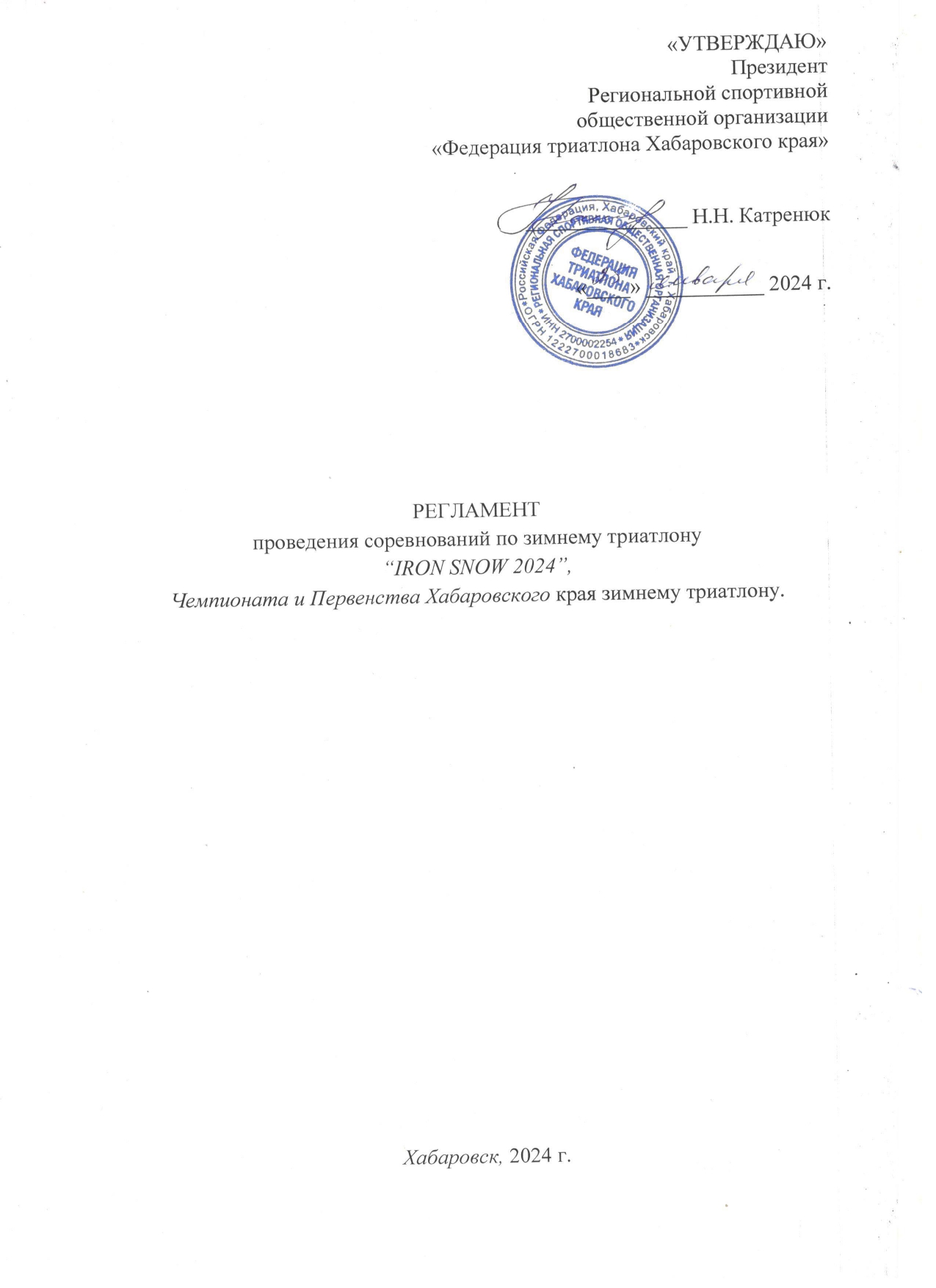 Сроки и место проведенияСоревнования проводятся с 01 марта по 02 марта 2024 года.Адрес: Хабаровский край, Мичуринское СП, с. Воронежское-1, лыжная база «Лидер». День приезда участников 01 марта 2024 г.Организаторы мероприятияОбщее руководство проведением соревнований осуществляет Федерация триатлона России (ФТР), Министерство спорта Хабаровского края, Региональная спортивная общественная организация «Федерация триатлона Хабаровского края.» (далее РСОО «ФТХК»).Организация мероприятия возлагается на ФТР и РСОО «ФТХК». Проведение соревнований поручается главной судейской коллегии (ГСК). Состав ГСК согласован с ФТР.Требования к участникам и условия допускаРегистрация участников осуществляется до 19:00 (местного времени) 26.02.2024 г. в личном кабинете на сайте: https://orgeo.ru/event/info/ironsnow_2024Для участников соревнований «IRON SNOW 2024»: в соревнованиях принимают участие спортсмены-любители независимо от гражданства.Для участников Чемпионата и Первенства Хабаровского края: в соревнованиях принимают участие спортсмены Хабаровского края. Для допуска всех участников к соревнованиям на регистрацию необходимо предоставить следующие документы:- паспорт;- медицинскую справку с допуском к участию в триатлоне зимнем;- полис обязательного медицинского страхования;Возрастные группы и дистанции *категории могут быть изменены в зависимости от количества участников.Программа и условия соревнованийСпортивные соревнования проводятся в соответствии с правилами вида спорта "триатлон" (далее – Правила), утвержденными приказом Министерства спорта России от 10 ноября 2023 г. № 797и правилам Мирового триатлона (World Triathlon): (https://triathlon.org/about/downloads/category/competition_rules). 01 МАРТА, пятница – день приезда19:00-20:00 – работа комиссии по допуску для участников ЧПХК;02 марта, суббота – соревнования09:00-09:30 – выдача стартовых пакетов.10:00. Открытие транзитной зоны.10:15 Открытие соревнований/предстартовый брифинг10:25 Закрытие транзитной зоны.10:30 Старт дистанции 4-6-6 (все категории)10:50-10:55 открыта транзитная зона для дистанции 2-3-311:00 Старт дистанции 2-3-3 (все категории)12:15 Общее награждение.  Закрытие соревнованийНа совещании с представителями команд в регламент соревнований могут быть внесены изменения.Стартовый пакетВ стартовый пакет входит:Номер участникаНомер на велосипедНомер-наклейка на шлемНомер-наклейка на корзинуНаграждениеПобедители и призеры чемпионата и первенства Хабаровского края награждаются дипломами и медалями Минспорта Хабаровского края. Победители и призеры соревнований «Iron Snow 2024» награждаются медалями и дипломами РСОО «ФТХК» за 1-3 место в возрастных категориях.        Все спортсмены, завершившие дистанцию, награждаются памятными медалями финишеров.Условия финансированияРасходы по командированию (проезд, суточные) участников соревнований обеспечивают командирующие организации.9. Размещение участниковРазмещение иногородних участников соревнований в гостиницах г. Хабаровска производится за счет краевого бюджета. Контакты организаторовОрганизатор соревнований: РСОО «ФТХК»           Контактное лицо: Катренюк Наталья Николаевна, тел.: 8-962-673-1121Категории участниковДистанцииДистанцииДистанцииКатегории участниковБегВелогонкаЛыжиЧемпионат Хабаровского краяЧемпионат Хабаровского краяЧемпионат Хабаровского краяЧемпионат Хабаровского краяМужчины, женщины. 2 км3 км3 кмМужчины, женщины. 4 км6 км6 кмПервенство Хабаровского края Первенство Хабаровского края Первенство Хабаровского края Первенство Хабаровского края юноши, девушки 15-17 лет (2007-2009 гг.р.)2 км3 км3 кмюноши, девушки 13-14 лет (2010-2011 гг.р.)2 км3 км3 кмСоревнования по зимнему триатлону «IRON SNOW 2024» (любители)*Соревнования по зимнему триатлону «IRON SNOW 2024» (любители)*Соревнования по зимнему триатлону «IRON SNOW 2024» (любители)*Соревнования по зимнему триатлону «IRON SNOW 2024» (любители)*Возрастные категории мужчины и женщины (спортсмены-любители) 18-39 года; 40+2 км3 км3 кмВозрастные категории мужчины и женщины (спортсмены-любители) 18-39 года; 40+4 км6 км6 кмЭстафета (3 чел) 18+(спортсмены-любители ММ, МЖ, ЖЖ)2 км3 км3 км